Northern Football Netball League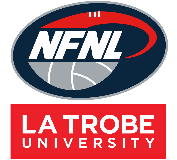                    Under-9 and Under-10 Equipment Order Form - Season 2022Notes:Please email the completed form to Delwyn Berry at dberry@nfnl.org.auClubContact Name Contact EmailContact Number Date SubmittedDate RequiredNFNL Order Number (OFFICE USE ONLY)NFNL Order Number (OFFICE USE ONLY)ItemPrice (inc GST)QuantityPortable Goals 
(1 set includes 2 goal posts and 2 behinds posts)$85.00Ground Markers 
(40 per set)$61.00Carry Bag$35.00Footballs 
(Size 2 synthetic only)$18.79Wrist Bands
(24 pack – one colour)$49.50 (Pack)
$2.30 (Individual)Complete Kit 
(Includes: 2 sets of goals, 1 set of markers, 1 carry bag, 2 Size 2 footballs and 1 set of wrist bands)$330.00